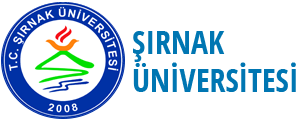 T.C.ŞIRNAK ÜNİVERSİTESİBİLİMSEL ARAŞTIRMA KOORDİNASYON BİRİMİGÖREV TANIMIGÖREVİN ADIGerçekleştirme GörevlisiSORUMLULUK ALANIBilimsel Araştırma Koordinasyon BirimiORGANİZASYONDAKİ YERİBAP KoordinatörüSORUMLU PERSONELDr. Öğr. Üyesi Dilan ALPGÖREV VE YETKİLERİ:Gerçekleştirme görevliliği yapar.BAP Koordinatörlüğü İşlemlerinin ve Satın Alma iş ve işlemlerini koordine eder.BAP Komisyonunun Raportörlüğünü yapar.BAP Komisyonu gündemini hazırlar ve takibini yapar.Birim Personellerinin görev dağılımını ve takibini yapar.Birim Personellerinin meslek içi eğitim ve geliştirme faaliyetlerini kontrol eder.Mevzuatı takip eder ve ilgili personelleri bu konuda bilgilendirir.Rektör ve Rektör Yardımcısına komisyon ve birim çalışması hakkında raporlar sunar.Harcama Yetkilisi tarafından verilen diğer görevleri yerine getirir.Birimin tüm iş ve işlemlerini mevzuatlar doğrultusunda takip eder.SORUMLU PERSONELONAYÖğr. Üyesi Dilan ALP BAP KoordinatörüProf. Dr. Murat KARABATAKRektör Yardımcısı (Harcama Yetkilisi)